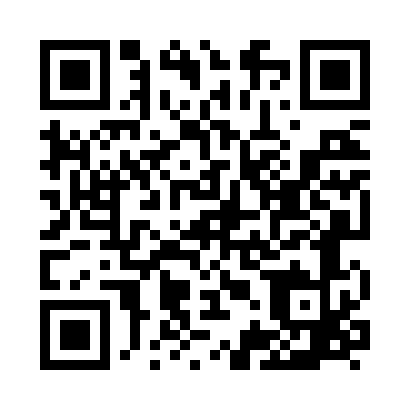 Prayer times for Boosbeck, North Yorkshire, UKMon 1 Jul 2024 - Wed 31 Jul 2024High Latitude Method: Angle Based RulePrayer Calculation Method: Islamic Society of North AmericaAsar Calculation Method: HanafiPrayer times provided by https://www.salahtimes.comDateDayFajrSunriseDhuhrAsrMaghribIsha1Mon2:504:331:086:519:4211:252Tue2:514:341:086:519:4211:253Wed2:514:351:086:519:4111:254Thu2:524:361:086:519:4111:245Fri2:534:371:096:519:4011:246Sat2:534:381:096:509:3911:247Sun2:544:391:096:509:3911:248Mon2:544:401:096:509:3811:239Tue2:554:411:096:499:3711:2310Wed2:564:421:096:499:3611:2311Thu2:564:431:096:489:3511:2212Fri2:574:451:106:489:3411:2213Sat2:584:461:106:479:3311:2114Sun2:584:471:106:479:3211:2115Mon2:594:491:106:469:3111:2016Tue3:004:501:106:469:2911:1917Wed3:014:521:106:459:2811:1918Thu3:014:531:106:449:2711:1819Fri3:024:541:106:449:2511:1820Sat3:034:561:106:439:2411:1721Sun3:044:581:106:429:2211:1622Mon3:054:591:106:419:2111:1523Tue3:055:011:106:409:1911:1524Wed3:065:021:106:409:1811:1425Thu3:075:041:106:399:1611:1326Fri3:085:061:106:389:1411:1227Sat3:095:071:106:379:1311:1128Sun3:095:091:106:369:1111:1029Mon3:105:111:106:359:0911:1030Tue3:115:121:106:349:0711:0931Wed3:125:141:106:329:0611:08